Titel der Lehrveranstaltung:	     Veranstaltungsort:		     Datum:				     Dozent:				     1) Für Fahrten mit dem PRIVAT-PKW von      	nach 	         stelle ich für       km einen Gesamtbetrag von       € * in Rechnung.*Berechnung:Alleinfahrt: 0,25 €/km Mitnahmeentschädigung (Personen/umfangreiches Gepäck/Materialien): 0,35 €/km zuzügl. 0,02  €/pro Mitfahrer(Fahrten zählen einfach pro Strecke. Maximalentfernung gerechnet vom Studienort aus)Tabellenfunktion durch Doppelklick 2) Für Bahnfahrten stelle ich gemäß beigefügten Quittungen (gültige Bahncard vorhanden  ja   nein)     in Rechnung:       €Bitte um Überweisung des Betrages von ingesamt       € auf mein Konto:Name/Vorname: 	     Matrikelnummer:	     Anschrift:	   	     Bankverbindung:  Kto.Nr. / IBAN:	     BLZ / BIC:		     Geldinstitut:		     Mit freundlichen Grüßen______________________________Datum, Unterschrift StudierenderSachlich und rechnerisch richtig:Datum, Unterschrift Dozent/-inOtto Friedrich Universität Bamberg								_________________________Antragsteller(Lehrstuhl/Professur)An:Abteilung IV – HaushaltsangelegenheitenReferat IV/1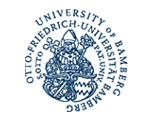 Fahrtkostenabrechnung Exkursion/LehrveranstaltungTitelgruppe / Kostenstelle: 	     